Vår skolefritidsordning, SFO                                                                                                                       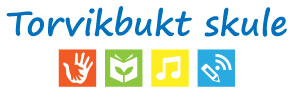 SFO er et tilrettelagt fritidstilbud med åpningstid til 16.30 hver dag. Skolens ansatte har utevakt og tar imot SFO-barn fra kl. 07.30 – 08.00.  Vi vektlegger at SFO skal være et trivelig og morsomt sted å være, der de møter variasjon i leke- og formingsmateriell, og at de skal få være både inne og ute. Hovedfokuset vårt er godt sosialt samspill og et språkstimulerende miljø, og vi har avsatt tid til fysisk aktivitet/ lek ute, brødmat kl. 14.30, lekser og inne-aktivitet/lek. Onsdager lager SFO mat til lunsj, og drar på tur i nærområdet med fokus på samtale og friluftsliv. Hver måned gir vi ut månedsplan med oversikt over aktiviteter på SFO. SFO er stengt i juli måned og har jule- og påskeferie slik som skolen. Vi har åpen sfo i høst og vinterferie de dagene det er behov. Oppstart for nye barn på SFO sammenfaller med 1.skoledag. 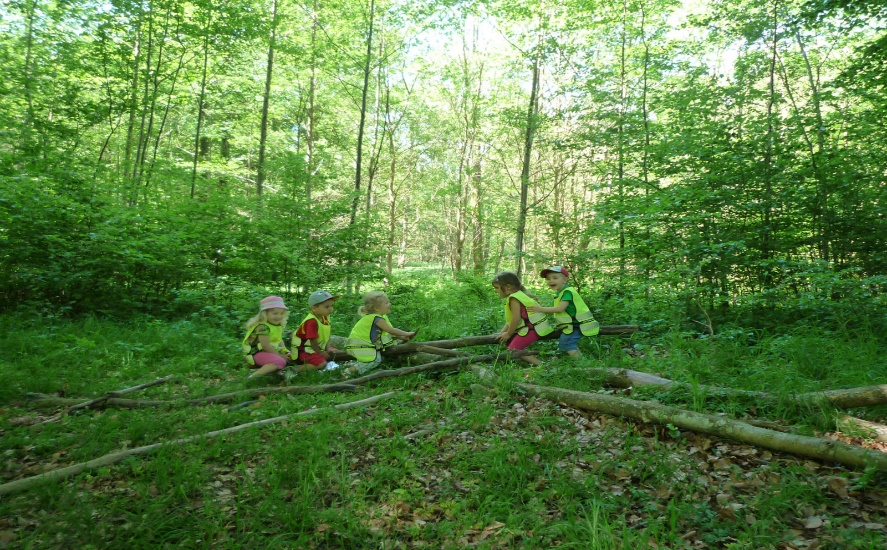 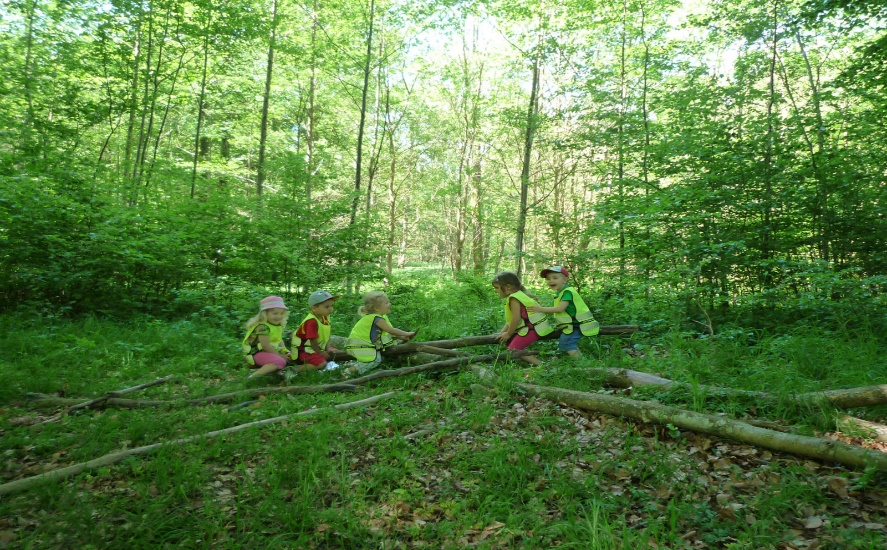 